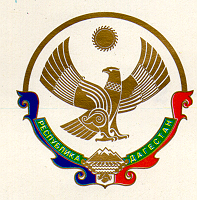 МУНИЦИПАЛЬНОЕ КАЗЕННОЕ ОБЩЕОБРАЗОВАТЕЛЬНОЕ УЧРЕЖДЕНИЕ«ЯМАНСУЙСКАЯ СРЕДНЯЯ ОБЩЕОБРАЗОВАТЕЛЬНАЯ ШКОЛА»с. ЯМАНСУ  НОВОЛАКСКОГО РАЙОНАРЕСПУБЛИКИ ДАГЕСТАН368169                                                     с. Ямансу                                         тел.8928 250 44 41ПРИКАЗОт 11. 06. .                                                                                                                                 №      27                                              Об окончании основной общей школы и выдаче аттестатов об основном общем образовании государственного образца.                           В соответствии со статьей 60 Федерального закона от 29.12.2012 № 273-ФЗ «Об образовании в Российской Федерации», приказом Минобрнауки от 14.02.2014 № 115 «Об утверждении Порядка заполнения, учета и выдачи аттестатов об основном общем и среднем общем образовании, письмом Минпросвещения от 19.02.2020 № ВБ-334/04 «О заполнении аттестата об основном общем образовании в 2019–2020 учебном году», Постановление Правительства РФ от 10 июня . N 842 "Об особенностях проведения государственной итоговой аттестации по образовательным программам основного общего и среднего общего образования и вступительных испытаний при приеме на обучение по программам бакалавриата и программам специалитета в 2020 году", Приказа Министерства Просвещения РФ от 11 июня 2020 №293/650 «Об особенностях проведения государственной итоговой аттестации по образовательным программам основного общего образования в 2020 году»,                  промежуточной аттестации обучающихся, освоивших образовательные программы основного общего образования и признания итогов государственной итоговой аттестации успешными, на основании решения педагогического совета школы (протокол от 10.06.2020г № 7)ПРИКАЗЫВАЮ:                                                                                                                                                                                              1. Выдать аттестаты об основном общем образовании государственного образца следующим выпускникам:                                                                                  9 класс1.2. Из пункта 1 аттестат об основном общем образовании с отличием выдать следующим выпускникам:2. Контроль за исполнением настоящего приказа оставляю за собой.Директор МКОУ «Ямансуйская  СОШ»:                             М.Э.РашаеваОГРН 1020500909990                      ИНН/КПП 0524005172/0524010011Абасова МаликаДжамбулатовна05.10.20042БайхатовМансурРусланович21.04.20053БибоматоваТуниса Рустамовна22.-6.2004г4Жасаев АлиханМухтарович05.02.2005г5Исраилова Макка Абдуловна17.02.2005г.6КадыроваСамираТимуровна06.02.2005г.7.Кадыров СайханАсвадович06.02.2005г.8.ЛелуеваМархаДжабраиловна 13.11.2004г.9.МударовСамаилХусейнович03.08.2004г.10.МусаевИмамРасулович28.09.2004г.11.МуслуеваКамилаРасуловна15.03.2005г.12.СайдалхановаЭльза Адамовна22.01.2005г.13.ДибироваАсмаРуслановна24.05.2004г.14.ДибировМехмед Мурадович06.05.2005г.15.ХуциевАюбВахаевич28.03.2005г.1КадыроваСамираТимуровна06.02.2005г.2Кадыров СайханАсвадович06.02.2005г.3ЛелуеваМархаДжабраиловна 13.11.2004г.4МударовСамаилХусейнович03.08.2004г.5ДибироваАсмаРуслановна24.05.2004г.